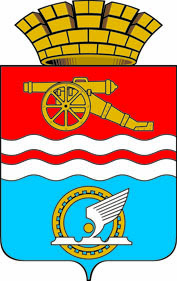 Орган местного самоуправления«Администрация города Каменска-Уральского»Отраслевой орган Администрации городаКаменска-Уральского по жилищному хозяйству  ПРИКАЗ от 19.11.2018  № 15Об утверждении Перечня нормативных правовых актов и их отдельных частей, содержащих обязательные требования, соблюдение которых оценивается при проведении мероприятий по контролю при осуществлении муниципального жилищного контроляВо исполнение п. 4.4 Протокола заседания комиссии по повышению качества предоставления государственных (муниципальных) услуг и исполнения государственных (муниципальных) функций в Свердловской области № 118 от 05.10.2018г.Приказываю: Утвердить Перечень нормативных правовых актов и их отдельных частей, содержащих обязательные требования, соблюдение которых оценивается при проведении мероприятий по контролю при осуществлении муниципального жилищного контроля (прилагается).Главному специалисту отраслевого органа Администрации города по жилищному хозяйству С.Н. Юркову организовать размещение перечня, указанного в п. 1 настоящего приказа, на официальном портале города Каменска-Уральского в информационно-телекоммуникационной сети «Интернет». Контроль за исполнением настоящего приказа оставляю за собой.Начальник отраслевого органа                                                 Администрации городапо жилищному хозяйству                                                                      Е.А. ИвинаУтвержденоприказом отраслевого органа Администрации города Каменска-Уральского по жилищному хозяйству от 19.11.2018 № 15ПЕРЕЧЕНЬнормативных правовых актов и их отдельных частей, содержащих обязательные требования, соблюдение которых оценивается при проведении мероприятий по контролю при осуществлениимуниципального жилищного контроля№ п/пНаименование и реквизиты нормативного правового актаКраткое описание круга лиц, в отношении которых устанавливаются обязательные требованияУказание на структурные единицы нормативного правового акта, соблюдение которых оценивается при проведении мероприятий по контролю*1Жилищный кодекс Российской Федерации от 29.12.2004 N 188-ФЗЮридические лица и индивидуальные предприниматели, осуществляющие управление многоквартирными домами, наниматели жилых помещений муниципального жилищного фондач. 4.2 ст. 20, разделы II, V,VI, ст. 162 2Федеральный закон от 23.11.2009 N 261-ФЗ"Об энергосбережении и о повышении энергетической эффективности и о внесении изменений в отдельные законодательные акты Российской Федерации"Юридические лица и индивидуальные предприниматели, осуществляющие управление многоквартирными домамиСт. 11.12.133Постановление Правительства РФ от 21.01.2006 N 25"Об утверждении Правил пользования жилыми помещениями"наниматели жилых помещений муниципального жилищного фондаВесь текст правил4Постановление Правительства РФ от 13.08.2006 N 491"Об утверждении Правил содержания общего имущества в многоквартирном доме и правил изменения размера платы за содержание жилого помещения в случае оказания услуг и выполнения работ по управлению, содержанию и ремонту общего имущества в многоквартирном доме ненадлежащего качества и (или) с перерывами, превышающими установленную продолжительность"Юридические лица и индивидуальные предприниматели, осуществляющие управление многоквартирными домамиВесь текст правил5Постановление Правительства РФ от 15.05.2013 N 416"О порядке осуществления деятельности по управлению многоквартирными домами"Юридические лица и индивидуальные предприниматели, осуществляющие управление многоквартирными домамиВесь текст правил6Постановление Правительства РФ от 03.04.2013 N 290"О минимальном перечне услуг и работ, необходимых для обеспечения надлежащего содержания общего имущества в многоквартирном доме, и порядке их оказания и выполнения"Юридические лица и индивидуальные предприниматели, осуществляющие управление многоквартирными домамиВесь текст перечня7Постановление Правительства РФ от 23.09.2010 N 731"Об утверждении стандарта раскрытия информации организациями, осуществляющими деятельность в сфере управления многоквартирными домами"Юридические лица и индивидуальные предприниматели, осуществляющие управление многоквартирными домамиВесь текст стандарта8Постановление Правительства РФ от 06.05.2011 N 354"О предоставлении коммунальных услуг собственникам и пользователям помещений в многоквартирных домах и жилых домов"Юридические лица и индивидуальные предприниматели, осуществляющие управление многоквартирными домамиВесь текст правил9Постановление Госстроя РФ от 27.09.2003 N 170"Об утверждении Правил и норм технической эксплуатации жилищного фонда"Юридические лица и индивидуальные предприниматели, осуществляющие управление многоквартирными домамиВесь текст правил и норм10Решение Городской Думы г. Каменска-Уральского от 18.07.2012 N 548"Об утверждении Правил благоустройства территории муниципального образования город Каменск-Уральский"Юридические лица и индивидуальные предприниматели, осуществляющие управление многоквартирными домамиРазделы 2,3,4,5,6.7 правил